ПРИМЕРНОЕ 20 – ДНЕВНОЕ МЕНЮ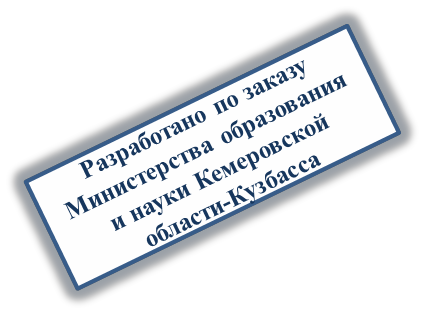 ШКОЛЬНЫХ ЗАВТРАКОВ ДЛЯ ОБУЧАЮЩИХСЯ 1 – 4 КЛАССОВМарт - майПРИМЕРНОЕ 20 – ДНЕВНОЕ МЕНЮШКОЛЬНЫХ ЗАВТРАКОВ ДЛЯ ОБУЧАЮЩИХСЯ 1 – 4 КЛАССОВМарт - майI НЕДЕЛЯI НЕДЕЛЯПищевая/энергетическая ценность Б\Ж\У(г)Эн.цен.(ккал)II НЕДЕЛЯII НЕДЕЛЯПищевая/энергетическая ценность Б\Ж\У(г)Эн.цен.(ккал)ПОНЕДЕЛЬНИКВыход, гр.Пищевая/энергетическая ценность Б\Ж\У(г)Эн.цен.(ккал)ПОНЕДЕЛЬНИКВыход, гр.Пищевая/энергетическая ценность Б\Ж\У(г)Эн.цен.(ккал)Каша овсяная молочная с ягодным соусом и маслом200/20/59,15/14,85/50,01/366,18Каша рисовая молочная с персиками и маслом200/56,56/7,17/34,23/227,55Горячий сэндвич с сыром (хлеб пшеничный, сыр)759,22/8,1/22,5/199,8Кондитерские изделия в индивидуальной упаковке (печенье/пряник/зефир)1шт2,7/3,3/29,25/157,5Хлеб ржаной201,2/0,22/9,88/46,4Фрукты в ассортименте 1500,64/0,64/14,7/70,5Чай травяной2000,4/0,2/11,2/47Хлеб  пшеничный/ржаной30/202,2/015/14,5/70,51,2/0,22/9,88/46,4Чай с лимоном и мятой2000,4/0,2/19,8/47,6ВТОРНИКВТОРНИКМясо тушеное в сметане9021,24/7,47/2,7/162,9Икра кабачковая600,84/4,2/3,66/57,12Каша гречневая рассыпчатая с маслом1505,8/5,2/39,4/243Биточек из птицы  «Нежный»/Курица запеченная9016,56/14,22/11,7/240,9322,41/15,3/0,54/229,77Сыр порциями153,48/4,42/0/54,6Макароны отварные с маслом1505,4/4,9/36,4/211,5Хлеб пшеничный/ржаной20/251,47/0,1/9,67/47Хлеб пшеничный/ржаной20/201,47/0,1/9,67/47Хлеб пшеничный/ржаной20/251,5/0,28/12,35/58Хлеб пшеничный/ржаной20/201,2/0,22/9,88/46,4Какао с молоком2003,63,3/5/144Чай с сахаром2000,01/0/12/48СРЕДАСРЕДАЗапеканка из творога со сгущенным молоком150/3034,04/13,35/42,02/450,38Люля – кебаб с томатным соусом и зеленью/ Гуляш из говядины «Смоляной бочок»      90 (75/75)12,69/9/12,6/181,98          23,04/26,61/5,32/352,92Фрукты в ассортименте1500,64/0,64/14,7/70,5Капуста тушеная1503,75/6,9/23,3/148,9 Хлеб пшеничный/ржаной30/202,2/0,15/14,5/70,51,2/0,22/9,88/46,4Сыр сливочный в индивидуальной упаковке17,51,7/4,42/0,85/49,98Чай с сахаром и лимоном200/70,07/0,01/15,31/61,62Хлеб пшеничный/ржаной30/202,2/0,15/14,5/70,51,2/0,22/9,88/46,4Компот фруктово-ягодный  (смородина)2000,2/0/20,4/82ЧЕТВЕРГЧЕТВЕРГОмлет натуральный15015,6/16,35/2,7220,2Салат из свежих огурцов / Огурцы порционные600,48/4,86/1,2/50,280,42/0,06/1,14/6,6Масло сливочное порциями100,08/7,25/0,13/66,1Плов из булгура с курицей24025,24/9,19/28,48/297,6Фрукты в ассортименте1500,64/0,64/14,7/70,5Хлеб пшеничный/ржаной30/202,2/015/14,5/70,51,2/0,22/9,88/46,4Хлеб пшеничный/ржаной30/202,2/0,15/14,5/70,51,2/0,22/9,88/46,4Чай с сахаром и лимоном         200/7          0,07/0,01/15,31/61,62Кофейный напиток с молоком2002,7/3,6/28,4/152ПЯТНИЦАПЯТНИЦАПомидоры порционные600,66/0,12/2,28/14,4Маринад из моркови «Чудесный»600,77/3,04/5,62/76,14Котлета мясная «Деликатесная» / Гуляш из говядины «Смоляной бочок»90 /(75/75)14,4/20,43/8,91/284,423,04/26,61/5,32/352,92Рыба запеченная с сыром9019,26/3,42/3,15/120,87Картофель запеченный с сыром «Парабола»1504,3/3,87/27,21/200,2Картофель отварной с маслом и зеленью1503,3/3,9/25,65/151,35Хлеб пшеничный/ржаной20/201,47/0,1/9,67/47Хлеб пшеничный/ржаной30/202,2/015/14,5/70,5Хлеб пшеничный/ржаной20/201,2/0,22/9,88/46,4Хлеб пшеничный/ржаной30/201,2/0,22/9,88/46,4Компот из кураги2001,3/0/23,73/96Компот фруктово-ягодный (вишня)2000,4/0/0,2/27,6/114III НЕДЕЛЯIII НЕДЕЛЯIV НЕДЕЛЯIV НЕДЕЛЯIV НЕДЕЛЯПОНЕДЕЛЬНИКВыход, гр.Пищевая/энергетическая ценность Б\Ж\У(г)Эн.цен.(ккал)ПОНЕДЕЛЬНИКВыход, гр.Выход, гр.Пищевая/энергетическая ценность Б\Ж\У(г)Эн.цен.(ккал)Каша рисовая молочная с маслом2005,53/8,5/32,4/229,4Каша пшенная молочная с маслом2002007,7/9,4/35,8/283,6Кондитерские изделия в индивидуальной упаковке (печенье/пряник/зефир)502,7/3,3/29,25/157,5Фрукты в ассортименте1501500,64/0,64/14,17/70,5Сыр порциями153,48/4,42/0/54,6    Хлеб  пшеничный/ржаной20/2020/201,47/0,1/9,67/471,2/0,22/9,88/46,4Хлеб пшеничный/ржаной30/202,2/0,15/14,5/70,51,2/0,22/9,88/46,4Какао с молоком2002003,6/3,3/25/144Кофейный напиток с молоком2002,7/3,6/28,4/152ВТОРНИКВТОРНИКФрикадельки мясные / Гуляш из говядины «Смоляной бочок»90(75/75)14,22/19,71/12,06/283,0523,04/26,61/5,32/352,92Курица запеченная909022,41/15,3/0,54/229,77Картофель отварной с маслом и зеленью1503,3/3,9/25,65/151,35Каша гречневая рассыпчатая со сметанным соусом1501506,45/4,8/30,45/190,95Фрукты в ассортименте (груша)1500,6/0,45/12,3/54,9Сыр порциями15153,48/4,42/0/54,6Хлеб пшеничный/ржаной20/201,47/0,1/9,67/47Хлеб пшеничный/ржаной30/2030/202,2/0,15/14,5/70,5Хлеб пшеничный/ржаной20/201,2/0,22/9,88/46,4Хлеб пшеничный/ржаной30/2030/201,2/0,22/9,88/46,4Компот фруктово- ягодный (клубника)2000,13/0,03/26/106,2Чай с шиповником2002000,4/0,6/17,8/78,6СРЕДАСРЕДАОмлет с сыром15018,75/19,5/2,7/261,45Капуста квашеная60600,42/4,98/1,02/52,26Оладьи с маслом95/55,4/1/31,2/245,5Зразы рыбные ленивые / Рыба запеченная под сырно-овощной шапкой909016,39/6,59/14,43/208,0819,71/15,75/6,21/245,34Хлеб  пшеничный/ржаной30/202,2/0,15/14,5/70,51,2/0,22/9,88/46,4Картофель запеченный1501503,15/4,5/17,55/122,85Чай с сахаром2000,01/0/12/48Хлеб пшеничный/ржаной30/202,2/0,15/14,5/70,51,2/0,22/9,88/46,42,2/0,15/14,5/70,51,2/0,22/9,88/46,4Компот фруктово-ягодный (яблоко - клюква)2000,12/0/16,12/64,940,12/0/16,12/64,94ЧЕТВЕРГЧЕТВЕРГИкра свекольная601,17/4,87/6,97/90,35Запеканка из творога с соусом шоколадным15018,9/14,1/31,35/328,818,9/14,1/31,35/328,8Филе птицы тушеное в томатном соусе9014,85/13,32/5,94/135,12Фрукты в ассортименте 1500,64/0,64/14,17/70,50,64/0,64/14,17/70,5Каша перловая рассыпчатая с маслом1503,6/7,74/20,4/141Хлеб  пшеничный/ржаной20/201,47/0,1/9,67/471,2/0,22/9,88/46,41,47/0,1/9,67/471,2/0,22/9,88/46,4Хлеб пшеничный/ржаной20/201,47/0,1/9,67/471,2/0,22/9,88/46,4Кофейный напиток с молоком2002,7/3,6/28,4/1522,7/3,6/28,4/152Компот фруктово - ягодный (малина)2000,24/0/15/26,3/109,5ПЯТНИЦАПЯТНИЦАМясо тушеное с картофелем24020,88/8,88/24,48/261,6Гуляш из говядины «Смоляной бочок»75/7523,04/26,61/5,32/352,9223,04/26,61/5,32/352,92Фрукты в ассортименте 1500,64/0,64/14,17/70,5Макароны отварные с маслом1505,4/4,9/36,4/211,55,4/4,9/36,4/211,5Хлеб пшеничный/ржаной30/202,2/0,15/14,5/70,51,2/0,22/9,88/46,4Сыр сливочный в индивидуальной упаковке171,7/4,42/0,85/49,981,7/4,42/0,85/49,98Горячий шоколад2003,2/3,2/14,6/100,8Хлеб пшеничный/ржаной30/202,2/0,15/14,5/70,51,2/0,22/9,88/46,42,2/0,15/14,5/70,51,2/0,22/9,88/46,4Компот из сухофруктов2000,2/0/28/1100,2/0/28/110